 Fiche personnelle gymnaste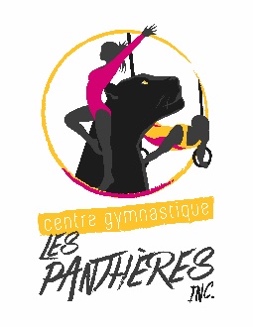 Nom: _                ______________   Prénom: ______                ________Date de naissance:________________________________ Numéro assurance maladie : __________________________________________Nom de la personne à appeler en cas d’urgence: _____________________________________Numéro de téléphone de la personne en cas d’urgence: _______________________________Adresse domicile: ________________________________                           ________________________________                          ________________________________Adresse email: __________________________________________Maladies, allergies ou autre :_______________________________________________________________________________________________________________________________________________________________________________________________________________________________________________________________________________________________________________________________________________J’autorise que mon enfant soit pris en photo et que ceux-ci se retrouve sur le site internet ou sur le Facebook du centre à des fin de publicités. Je n’autorise pas que mon enfant soit pris en photo et que ceux-ci se retrouve sur le site internet ou sur le Facebook du centre à des fin de publicités.Signature : ____________________________________________